MITTEILUNG  AN  DEN  ARBEITGEBER( § 5 Abs. 1 AWbG)…………………………………………………………………………………………………………Name								 Vorname……………………………………………………………………………………………………………………………………Straße								(PLZ) OrtIch teile Ihnen mit, dass ich den Besuch folgender Bildungsveranstaltung im Rahmen der Anwendung des Arbeitnehmerweiterbildungsgesetzes beabsichtige.Termin:  			05.06.-09.06.2023 (HVHS 78/23)	 Thema:			Münster – lebenswerte(ste) Stadt in WestfalenVeranstaltungsort:	Haus Mariengrund	Nünningweg 133	48161 MünsterBildungsträger: 	„Heimvolkshochschule der KAB (Katholische Arbeitnehmer- Bewegung) im Erzbistum Paderborn e.V.“ anerkannt durch die Bezirksregierung Arnsberg gem. § 10 f AWbGOrt/Datum: ………………………………..                       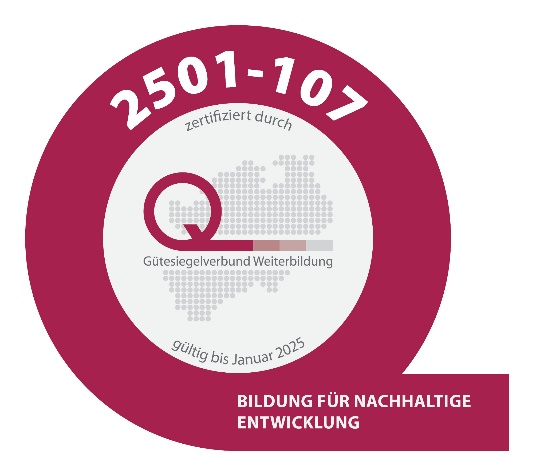 Unterschrift:………………………………………….. 		Arbeitnehmer/inBildungseinrichtung:Heimvolkshochschule der KAB im Erzbistum Paderborn e.V.		im Juni 2022Brüderstr. 2759065 HammMail: postfach@hvhs-nrw.deInternet: www.hvhs-nrw.de					gez. Cornelius Bracht								   - Bildungsreferent - 